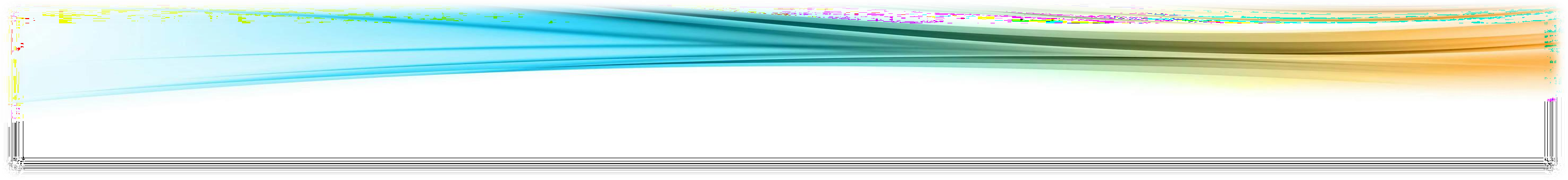 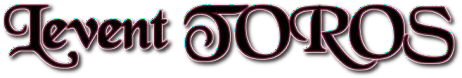 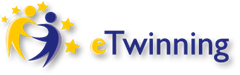 NOWEB2.0 TOOLSCONTENTWeb Address1.CanvaCreate a posterhttps://www.canva.com/2.TagulWord Cloud Creationhttps://wordart.com/3.KizoaVideo-Photo Collage Creationhttps://tr.kizoa.com/4.LearningApssGame Creationhttps://learningapps.org/5.CorelDrawDrawing Programhttps://www.coreldraw.com/en/6.JigsawPlanetPuzzle Creationhttps://www.jigsawplanet.com/7.WritecomicsCartoon Creationhttp://writecomics.com/8.MentimeterCreating a Surveyhttps://www.mentimeter.com/9.goqr.meBarcode Readinghttp://goqr.me/10.WeeblyCreating a Web Sitehttps://www.weebly.com/?lang=tr11.EmazeCreating a Presentationhttps://www.emaze.com/12.AnimatoViideo Creationhttps://animoto.com/13.KahootCreating Online Quizhttps://kahoot.it/14.AwwappOnline Common Boardinghttps://awwapp.com/15.CollogoText Creationhttp://coollogo.com/16.FlamingText.ComText Creationhttp://www5.flamingtext.com/17.PixizCreating Photo Collogehttps://tr.pixiz.com18.PizzapCreating Photo Collogehttps://www.pizap.com/19.SurveymonkeyOnline Survey Preparationhttps://tr.surveymonkey.com/20.RealtimeboardReal-Time Collaborationhttps://realtimeboard.com/21.MeetingwordsCommon Writinghttp://meetingwords.com/22.WixCreating a Web Sitehttps://tr.wix.com/23.VokiFunny Soundhttps://www.voki.com/24.GlitterfyCreating an GIFhttp://glitterfy.com/25.OurbooxCreating an e-bookhttp://www.ourboox.com/login/26.IwishyoutoVideo Preparation "drawing"https://iwishyouto.com/27.MiddlestreetFruit Designhttp://www.middlestreet.org/archim/archimframe.htm28.StoryjumperCreating an e-bookhttps://www.storyjumper.com/29.JoomagCreating an e-bookhttps://www.joomag.com/30.BrainspadeOnline games"creative thinking"http://www.brainspade.com/free-brain-games.php31.TestmycreativityCreativity Personal Testhttp://www.testmycreativity.com/32.ClasstoolsNews Making Programhttp://www.classtools.net/breakingnews/33.DotstormingCompetition Preparation "Poster"https://dotstorming.com/signup34.IssuuCreating an e-bookhttps://issuu.com/35.Google FormsCreating a Surveyhttps://www.google.com/forms/about/36.KwiksurveysCreating a Surveyhttps://kwiksurveys.com/37.ThinglingOnline Highlight on Picturewww.thinglink.com38.CramGame Creationhttp://www.cram.com39.SmuleRap Songhttp://www.smule.com40.PadletOnline Common Boardinghttps://padlet.com/41.SymbalooIndividualized Learning Toolshttps://www.symbaloo.com/shared/personalizedlearning3642.SketchText Designhttps://sketch.io/sketchpad/43.EaselInfographic Preparationhttps://www.easel.ly44.ApesterQuiz Creationhttps://app.apester.com/login45.LoonapixCreating Photo Collogehttp://www.loonapix.com/46.BitmojiAvatar Creationhttps://www.bitmoji.com/47.GoconqrMind Map Preparationhttps://www.goconqr.com/48.SlackGroup Creationhttps://slack.com/49.PoppletMind Map Preparationhttp://popplet.com/50.EdpuzzleQuiz, Video Editing ect.https://edpuzzle.com/